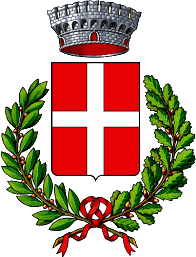 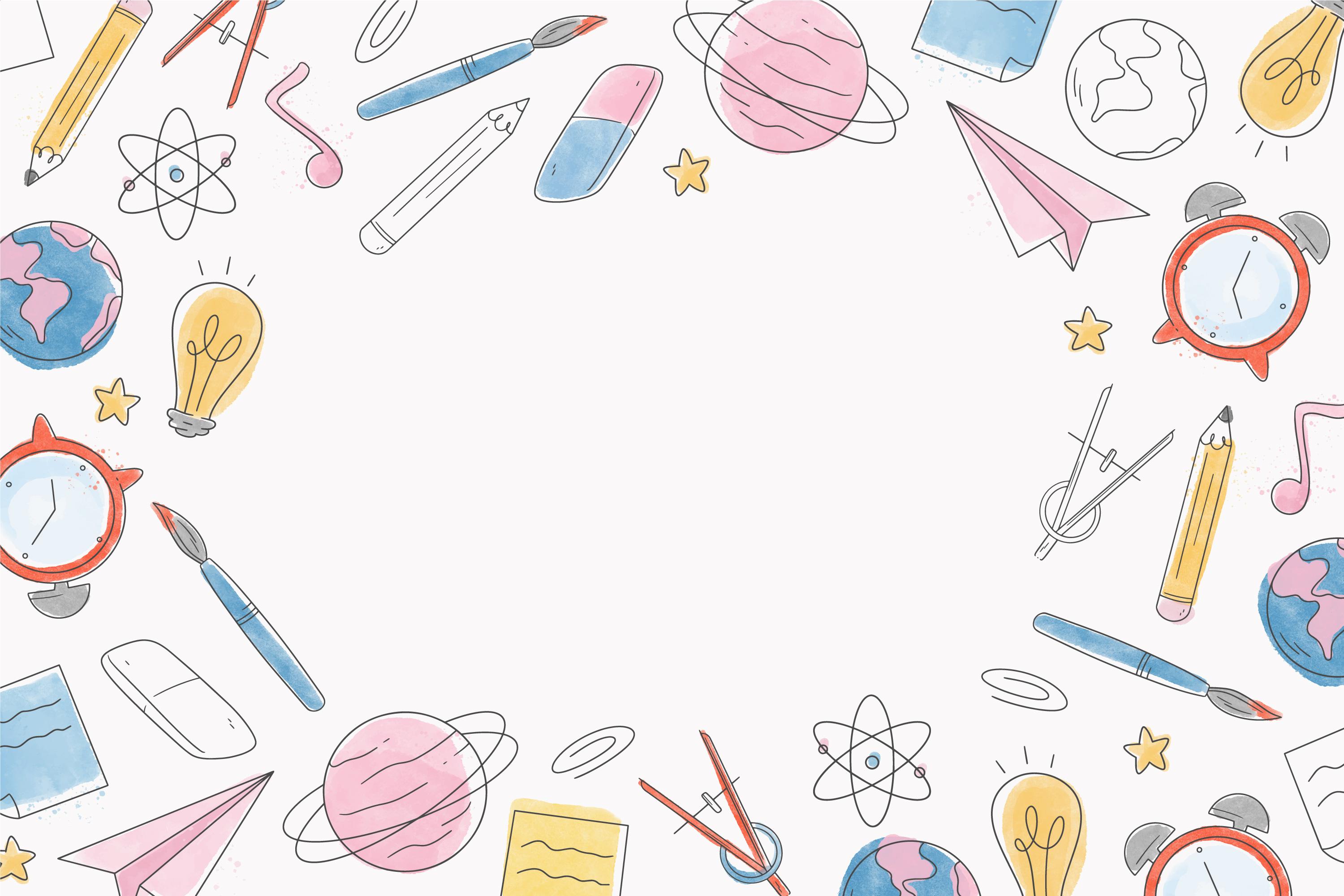 ISCRIZIONESCUOLA SECONDARIA di I grado “A. Massazza” di MEDEANNO SCOLASTICO 2023/2024***Le iscrizioni degli Alunni alla CLASSE 1^ della Scuola Secondaria di I gradosi effettuerannodal 9 gennaio al 30 gennaio 2023Le iscrizioni alla prima classe della scuola secondaria di primo grado sono consentite agli alunni che abbiano conseguito o prevedano di conseguire l’ammissione o l’idoneità a tale classe.Le iscrizioni si effettuano solo per via telematica, secondo le modalità descritte dal Ministero sul sito internet www.istruzione.it/iscrizionionline/dalle ore 8.00 del 09/01/2023 alle ore 20.00 del 30/01/2023Per i genitori che non hanno la possibilità di procedere autonomamenteall’iscrizione è possibile rivolgersi, per l’assistenza all’inoltro della domanda, agli Uffici della scuola, siti a Mede, in Corso Italia, 35dal Lunedì al Venerdì  	dalle ore 10.30 alle ore 12.30 Martedì – Mercoledì   	dalle ore 14.30 alle ore 15.30